HVAD GØR JEG NÅR JEG FÅR LYST TIL AT PRØVE DETTE GODE TILBUD?Du kommer forbi og tilmelder digellerDu ringer på tlf. 62234150 mellem 8-9ellerDu har måske en hjemmehjælper/familiesom vil hjælpe digellerDu i forvejen er til træning eller besøger sygeplejeklinikken, så kig endelig forbi.Tåsinge aktivitetscenterSyrenvej 245700 SvendborgTLF:  62 23 41 50VELKOMMEN TIL TÅSINGE AKTIVITETSCENTER OG CAFÉSYRENVEJ 24 5700 Svendborg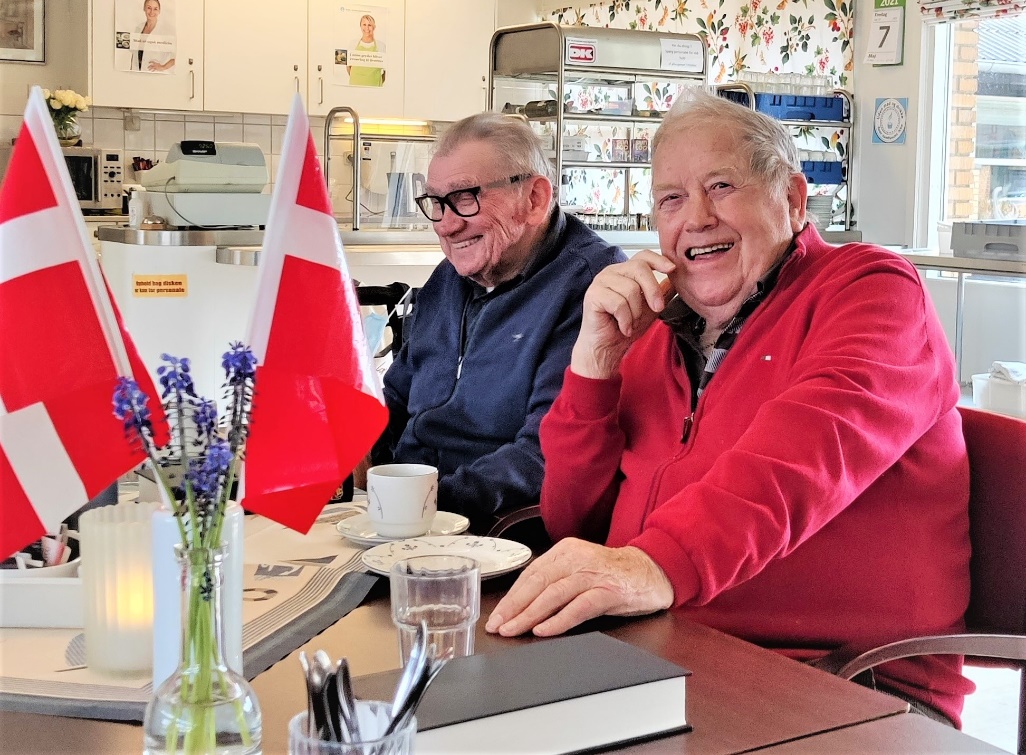 AKTIVITETSCENTER:TLF: 62234150CAFEEN:62234152ÅBNINGSTIDER: MANDAG TIL FREDAG: 9.30 – 14.30AKTIVITETSCENTER OG CAFÉDet er et dejligt samlingssted, hvor der er forskellige aktiviteter og tilbud, alt efter ønsker, behov, årstid m.m.Eksempler på aktiviteter:Kortspil, banko, bowling GymnastikQuizHøjtlæsning og dagens lokale nyhederBesøg af tøj/sko firmaerGudstjeneste  BageholdMusikalsk underholdning og fællessangFællesspisninger og festerCykelture, samt ture ud af husetVi gør meget ud af årets traditioner, både inde og udeAktivitetscenteret er et samlingssted, hvor man kan møde gamle bekendte og få nye venner. Vi støtter, motiverer og har stort fokus på det enkelte menneskes livskvalitet. Man er velkommen til at deltage hele ugen. (mandag til fredag), eller man kan selv vælge bestemte dage.Har man ikke mulighed for selv at komme til aktivitetscenteret, kan der tilbydes kørsel.Vores Café er en del, af aktivitetscenteret og den kan benyttes af:                                                                               Alle kommunens pensionister, plejecentrets beboere, gæster, pårørende og de der går til træning eller besøger sygeplejeklinikken. Man må meget gerne benytte cafeen, selvom man ikke er tilmeldt aktiviteterne.Der er mulighed for at købe morgenmad, middagsmad, dessert, kaffe brød/kage m.m.Madplan og prisliste hænger ved indgangen.Vi modtager også Dankort.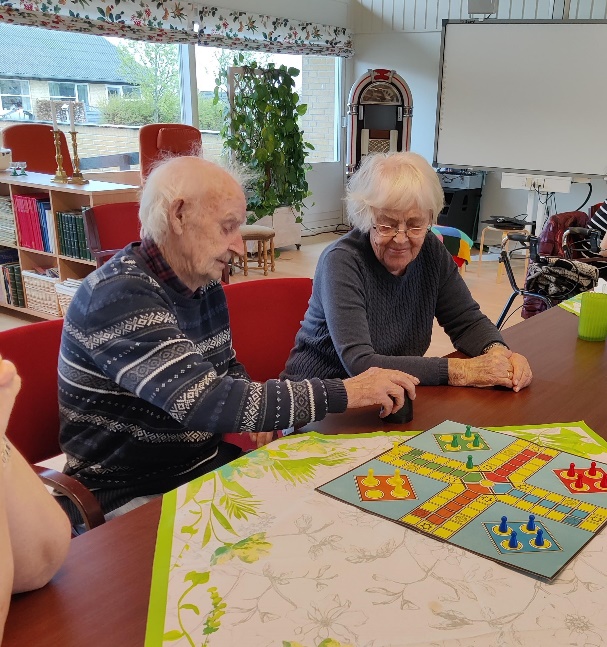 